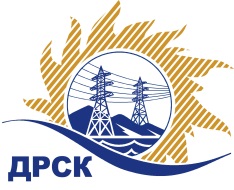 Акционерное Общество«Дальневосточная распределительная сетевая  компания»Протокол № 403/МР-ВПзаседания закупочной комиссии по выбору победителя по открытому запросу цен на право заключения договора поставки: «Запасные части для автомобилей с бензиновыми двигателями (АЭС)», закупка №  1102 ГКПЗ 2016 г.       ЕИС № 31603423325 (МСП)Форма голосования членов Закупочной комиссии: очно-заочная.ПРИСУТСТВОВАЛИ: 10 членов постоянно действующей Закупочной комиссии ОАО «ДРСК»  2-го уровня.ВОПРОСЫ, ВЫНОСИМЫЕ НА РАССМОТРЕНИЕ ЗАКУПОЧНОЙ КОМИССИИ: О  рассмотрении результатов оценки заявок Участников.Об отклонении предложения участника закупки О признании заявок соответствующими условиям запроса цен.Об итоговой ранжировке заявок.О выборе победителя запроса цен.РЕШИЛИ:По вопросу № 1Признать объем полученной информации достаточным для принятия решения.Утвердить цены, полученные на процедуре вскрытия конвертов с заявками участников запроса цен.По вопросу №2Отклонить предложение участника ООО "КАВ-АВТО" (675000, Россия, Амурская обл., г. Благовещенск, 2 км Новотроицкого ш., д. 21) от дальнейшего рассмотренияПо вопросу № 3Признать заявки ООО "ТехЧасть" (680009, Россия, Хабаровский край, г. Хабаровск, пр-кт 60 лет Октября, д. 223), ООО "АвтоОптТорг" (603005, Нижегородская обл., г. Нижний Новгород, Московское ш., 105), ООО "Миледи" (111402, Россия, г. Москва, ул. Кетчерская, д. 2 А) соответствующими условиям закупки По вопросу № 4Утвердить ранжировку заявок Участников:По вопросу № 5     Признать победителем запроса цен: «Запасные части для автомобилей с бензиновыми двигателями (АЭС)» участника, занявшего первое место в итоговой ранжировке по степени предпочтительности для заказчика: - ООО "ТехЧасть" (680009, Россия, Хабаровский край, г. Хабаровск, пр-кт 60 лет Октября, д. 223), стоимость заявки: 2 180 000,00 руб. (цена без НДС: 1 847 457,63 руб.) Срок завершения поставки: до 15.06.2016г. с правом досрочной поставки. Условия оплаты отсрочка  платежа 30 дней с момента получения продукции покупателем, счет-фактур и товарных накладных. Гарантийный срок: 12 месяцев с момента ввода в эксплуатацию. Предложение  имеет статус оферты и действительно: до 31.12.2016г.город  Благовещенск«14 »  апреля 2016 года№Наименование участника и его адресПредмет и общая цена заявки на участие в закупке1ООО "КАВ-АВТО" (675000, Россия, Амурская обл., г. Благовещенск, 2 км Новотроицкого ш., д. 21)Цена: 2 173 560,00 руб. (цена без НДС: 1 842 000,00 руб.)2ООО "ТехЧасть" (680009, Россия, Хабаровский край, г. Хабаровск, пр-кт 60 лет Октября, д. 223)Цена: 2 180 000,00 руб. (цена без НДС: 1 847 457,63 руб.)3ООО "АвтоОптТорг" (603005, Нижегородская обл., г. Нижний Новгород, Московское ш., 105)Цена: 2 499 250,62 руб. (цена без НДС: 2 118 009,00 руб.)4ООО "Миледи" (111402, Россия, г. Москва, ул. Кетчерская, д. 2 А)Цена: 2 791 963,78 руб. (цена без НДС: 2 366 071,00 руб.)ООО "КАВ-АВТО" (675000, Россия, Амурская обл., г. Благовещенск, 2 км Новотроицкого ш., д. 21)Предложенное участником коммерческое  предложение и оферта  на сумму 2 538 298,00  руб. с учетом  НДС не соответствует  последней ставке на ЭТП 2 173 560,00 руб. с учетом НДС (1 842 000,00 руб. без НДС). ( согласно п.2.3.1.4 закупочной документации « Итоговая стоимость заявки в сканированных документах указывается в строгом соответствии с последним по времени ценовым предложением, объявленным Участником в Системе b2b-esv.)Место в итоговой ранжировкеНаименование и адрес участникаЦена предложения без НДС, руб.1 местоООО "ТехЧасть" (680009, Россия, Хабаровский край, г. Хабаровск, пр-кт 60 лет Октября, д. 223)Цена: 2 180 000,00 руб. (цена без НДС: 1 847 457,63 руб.)2 местоООО "АвтоОптТорг" (603005, Нижегородская обл., г. Нижний Новгород, Московское ш., 105)Цена: 2 499 250,62 руб. (цена без НДС: 2 118 009,00 руб.)3 местоООО "Миледи" (111402, Россия, г. Москва, ул. Кетчерская, д. 2 А)Цена: 2 791 963,78 руб. (цена без НДС: 2 366 071,00 руб.)Ответственный секретарь Закупочной комиссии: Елисеева М.Г. _____________________________Терешкина Г.М.(4162)397-260